Hadleigh Park International Start List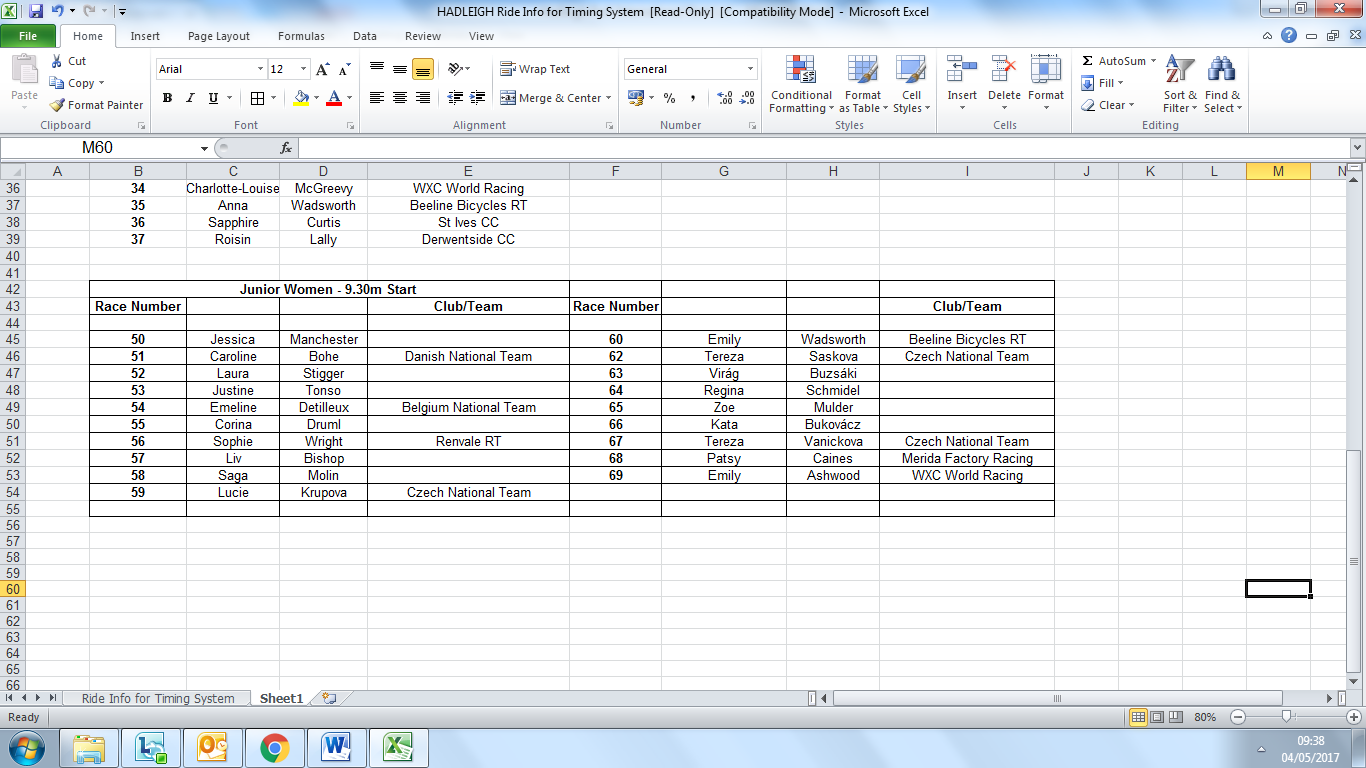 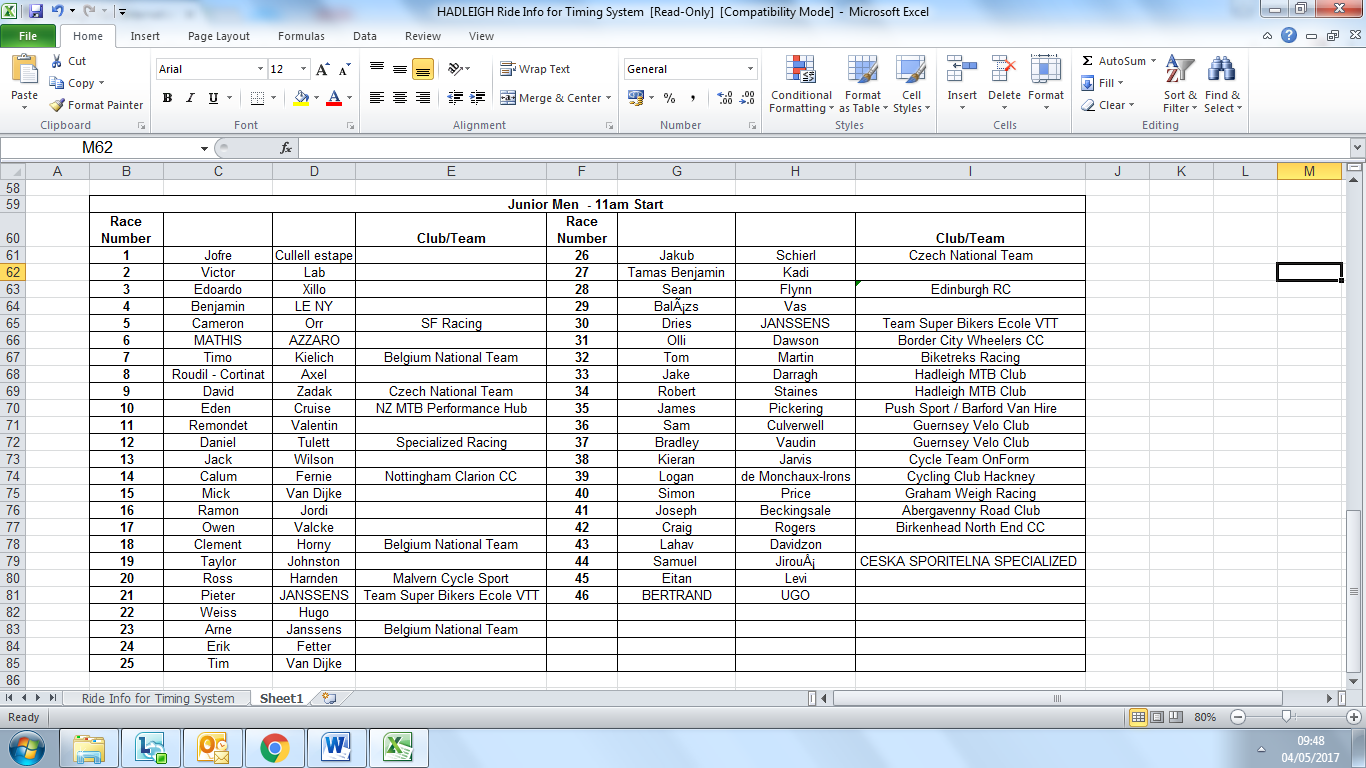 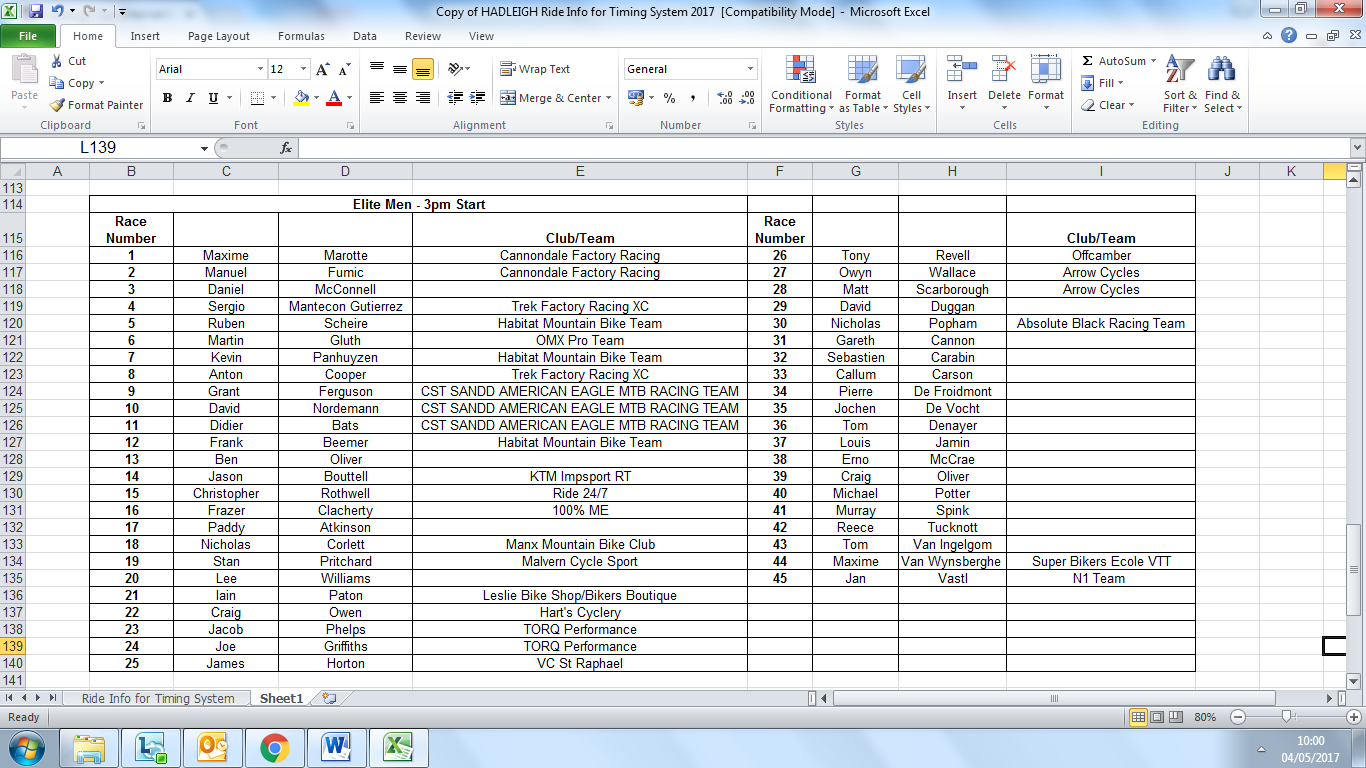 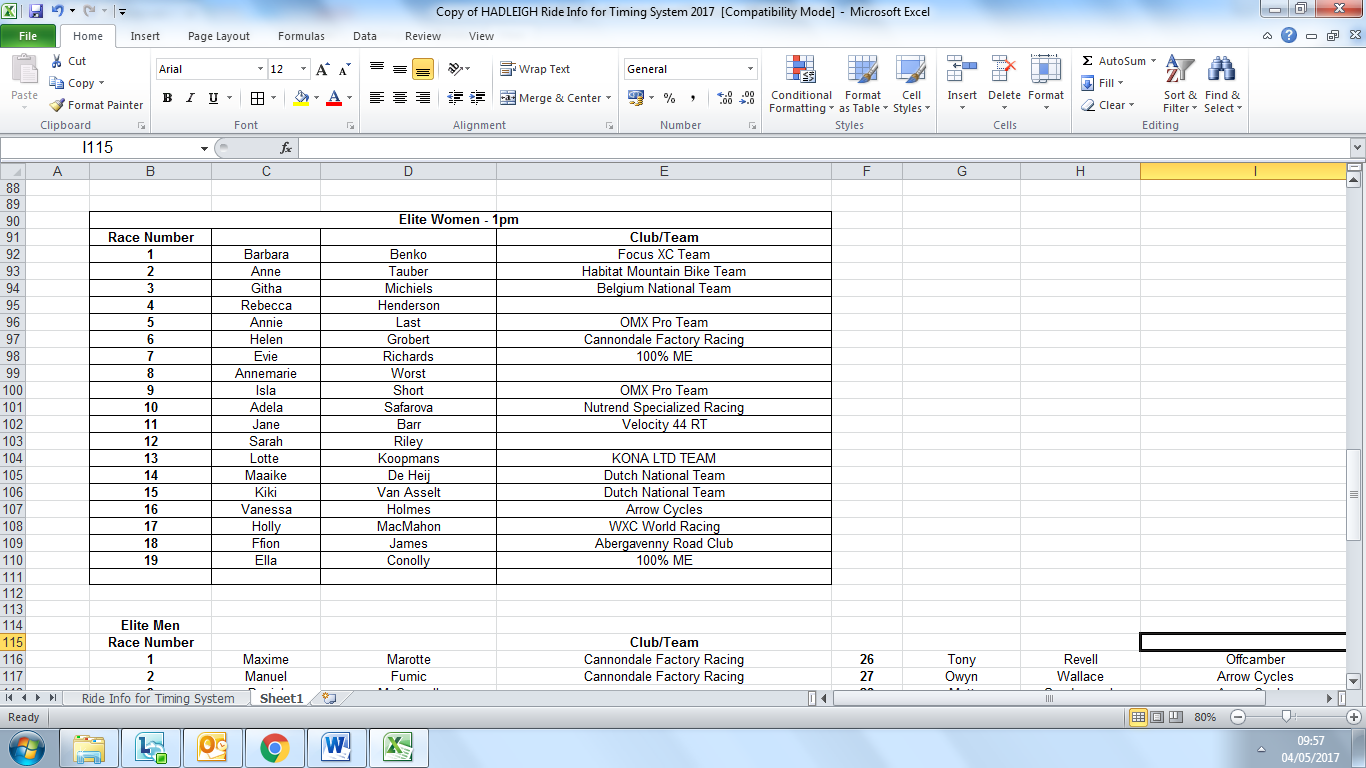 Youth/Juvenile Girls – 10am StartYouth/Juvenile Girls – 10am StartYouth/Juvenile Girls – 10am StartYouth/Juvenile Girls – 10am StartYouth/Juvenile Girls – 10am StartYouth/Juvenile Girls – 10am StartYouth/Juvenile Girls – 10am StartYouth/Juvenile Girls – 10am StartRace NumberRace NumberClub/TeamClub/TeamClub/Team3030MaddieWadsworthWadsworthBeeline Bicycles RTBeeline Bicycles RTBeeline Bicycles RT3131HarleyPellPellWXC World RacingWXC World RacingWXC World Racing3232MeganMacMahonMacMahonWXC World RacingWXC World RacingWXC World Racing3333HarrietHarndenHarndenT-Mo RacingT-Mo RacingT-Mo Racing3434Charlotte-LouiseMcGreevyMcGreevyWXC World RacingWXC World RacingWXC World Racing3535AnnaWadsworthWadsworthBeeline Bicycles RTBeeline Bicycles RTBeeline Bicycles RT3636SapphireCurtisCurtisSt Ives CCSt Ives CCSt Ives CC3737RoisinLallyLallyDerwentside CCDerwentside CCDerwentside CCYouth/Juvenile BoysYouth/Juvenile BoysYouth/Juvenile BoysYouth/Juvenile BoysYouth/Juvenile BoysYouth/Juvenile BoysYouth/Juvenile BoysRace NumberClub/TeamClub/TeamClub/TeamRace NumberRace NumberClub/Team1ThomasTimberlakeTimberlakeBanjo CyclesBanjo CyclesBanjo Cycles1414BenMatthewsMatthewsHadleigh MTB Club2IwanEvansEvansThe BullsThe BullsThe Bulls1515JoeKielyKielyWelwyn Wheelers CC3TimothyFreemanFreemanDreigiau Coed Y Brenin DragonsDreigiau Coed Y Brenin DragonsDreigiau Coed Y Brenin Dragons1616AlexDaleDaleLee Valley Youth Cycling Club4HarryBirchillBirchillSouthfork Racing.co.ukSouthfork Racing.co.ukSouthfork Racing.co.uk1717JosephBlackmoreBlackmoreTeam Darenth5HarrisonPowellPowellLee Valley Youth Cycling ClubLee Valley Youth Cycling ClubLee Valley Youth Cycling Club1818GeorgeFowkesFowkesWDMBC/Specialized Ruislip6JackParrishParrishIpswich Bicycle ClubIpswich Bicycle ClubIpswich Bicycle Club1919KorenAmouyalAmouyalTeam TNT7JoeChampnessChampnessHadleigh MTB ClubHadleigh MTB ClubHadleigh MTB Club2020VincentBerdenBerden8ReubenOrrOrrSF RacingSF RacingSF Racing2121AndreiGareGare9AdamCavallaCavallaHadleigh MTB ClubHadleigh MTB ClubHadleigh MTB Club2222NadavRaisbergRaisbergTeam TNT10MatthewDarleyDarleyHadleigh MTB ClubHadleigh MTB ClubHadleigh MTB Club2323LiamRivenRivenTeam TNT11HarrisonDarleyDarleyHadleigh MTB ClubHadleigh MTB ClubHadleigh MTB Club2424DjeffVerheydenVerheyden12SamBishopBishopCharlotteville CCCharlotteville CCCharlotteville CC13NathanGibsonGibsonSt Ives CCSt Ives CCSt Ives CC